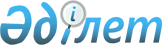 Об установлении границ (черты) сел Сайхин, Хан Ордасы, Саралжын, Борли, Бисен, УялыСовместное постановление акимата Бокейординского района Западно-Казахстанской области от 8 декабря 2020 года № 214 и решение Бокейординского районного маслихата Западно-Казахстанской области от 8 декабря 2020 года № 48-8. Зарегистрировано Департаментом юстиции Западно-Казахстанской области 10 декабря 2020 года № 6537
      В соответствии с Земельным Кодексом Республики Казахстан от 20 июня 2003 года, Законом Республики Казахстан от 23 января 2001 года "О местном государственном управлении и самоуправлении в Республике Казахстан", Законом Республики Казахстан от 8 декабря 1993 года "Об административно-территориальном устройстве Республики Казахстан", акимат Бокейординского района ПОСТАНОВЛЯЕТ и Бокейординский районный маслихат РЕШИЛ:
      1. Установить границу (черту) села Сайхин Сайхинского сельского округа Бокейординского района площадью 971,0 гектаров, периметром 12048,2 метров согласно приложению 1 к настоящему совместному постановлению и решению;
      2. Установить границу (черту) села Хан Ордасы Урдинского сельского округа Бокейординского района площадью 957,0 гектаров, периметром 13888,3 метров согласно приложению 2 к настоящему совместному постановлению и решению;
      3. Установить границу (черту) села Саралжын Саралжынского сельского округа Бокейординского района площадью 1055,0 гектаров, периметром 12595,3 метров согласно приложению 3 к настоящему совместному постановлению и решению;
      4. Установить границу (черту) села Борли Темир Масинского сельского округа Бокейординского района площадью 316,0 гектаров, периметром 7585,28 метров согласно приложению 4 к настоящему совместному постановлению и решению;
      5. Установить границу (черту) села Бисен Бисенского сельского округа Бокейординского района площадью 276,0 гектаров, периметром 6639,22 метров согласно приложению 5 к настоящему совместному постановлению и решению;
      6. Установить границу (черту) села границу села Уялы Уялинского сельского округа Бокейординского района площадью 222,0 гектаров, периметром 6468,52 метров согласно приложению 6 к настоящему совместному постановлению и решению;
      7. Руководителю аппарата акима района (Айткалиев Е.) обеспечить государственную регистрацию данного совместного постановления и решения в органах юстиции.
      8. Контроль за исполнением настоящего совместного постановления и решения возложить на заместителя акима района (Менешов Б.) и секретаря Бокейординского районного маслихата (Танатов Е.).
      9. Настоящее совместное постановление и решение вводится в действие со дня первого официального опубликования. Граница (черта) села Сайхин Сайхинского сельского округа Бокейординского района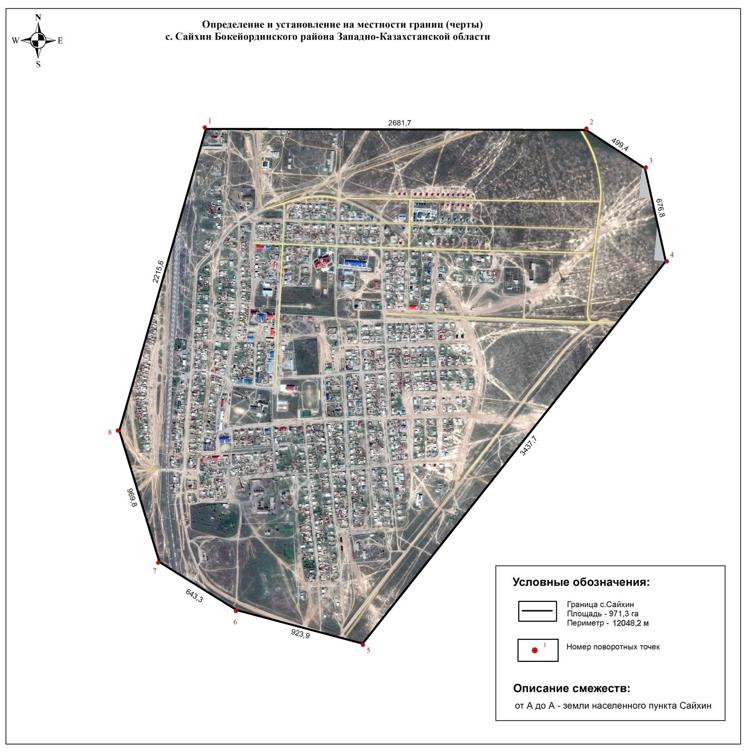  Граница (черта) села Хан Ордасы Урдинского сельского округа Бокейординского 
района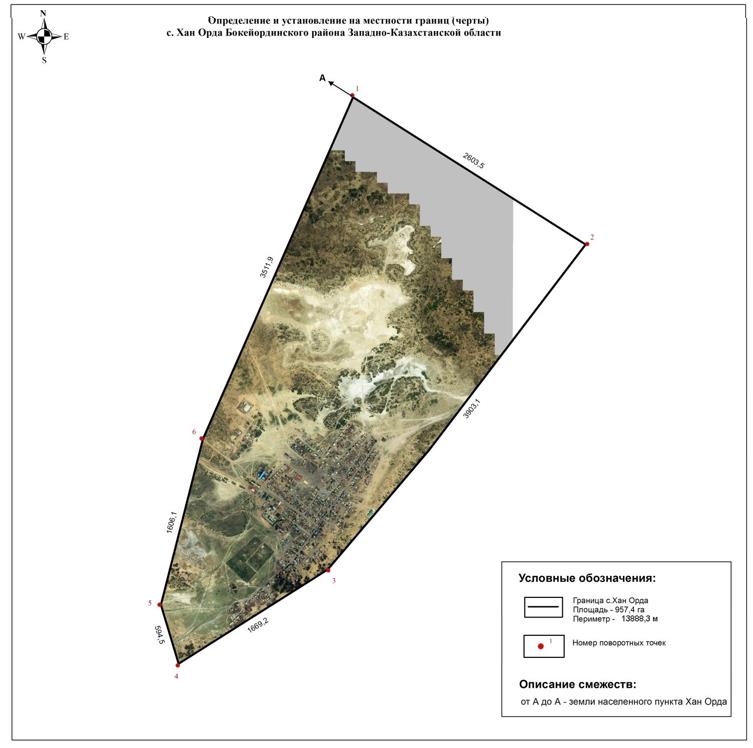  Граница (черта) села Саралжын Саралжынского сельского округа Бокейординского 
района 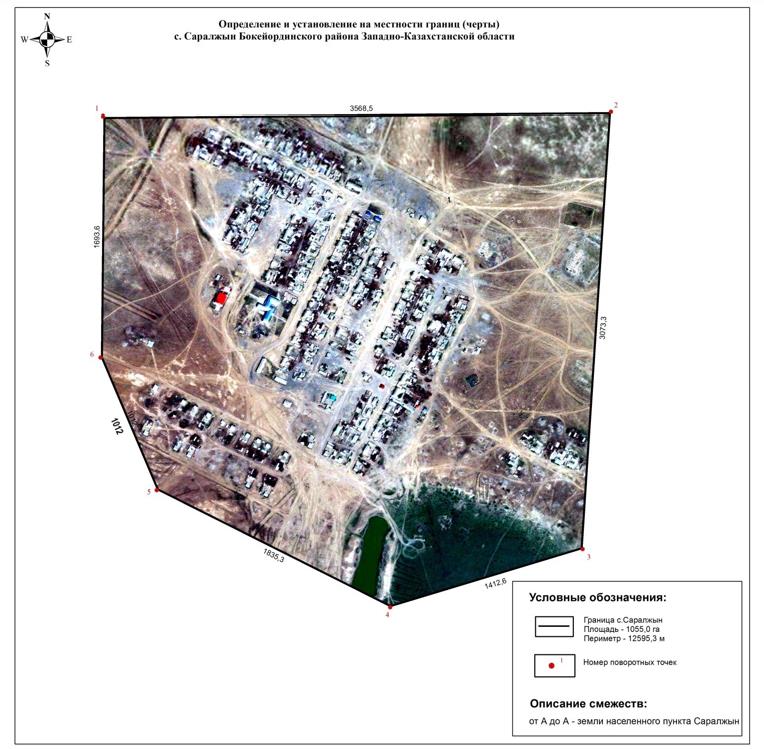  Граница (черта) села Борли Темир Масинского сельского округа Бокейординского 
района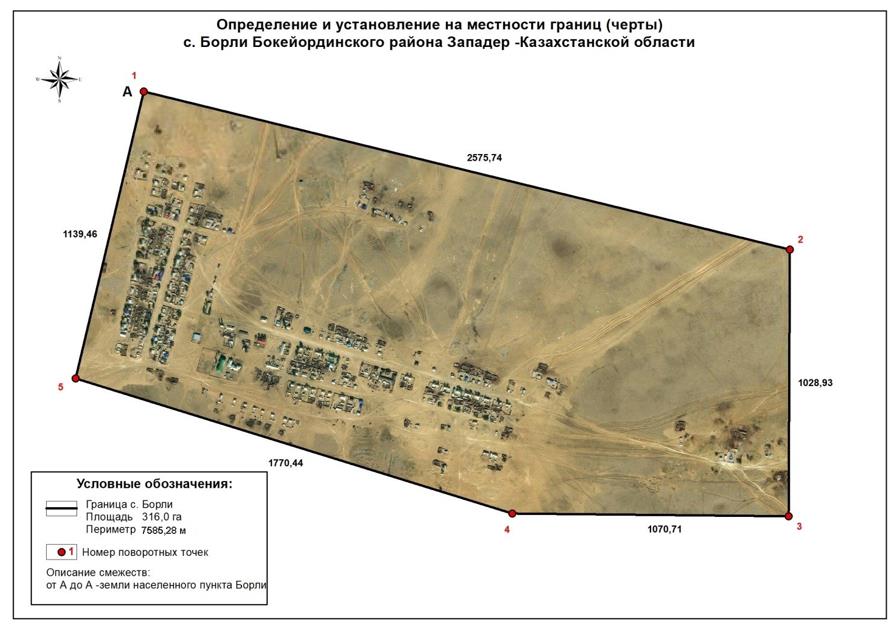  Граница (черта) села Бисен Бисенского сельского округа Бокейординского района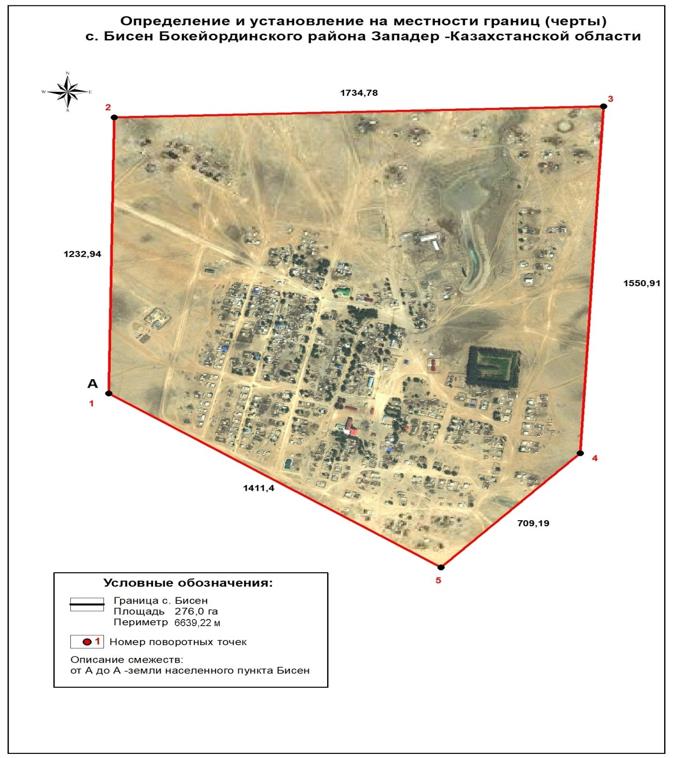  Граница (черта) села Уялы Уялинского сельского округа Бокейординского района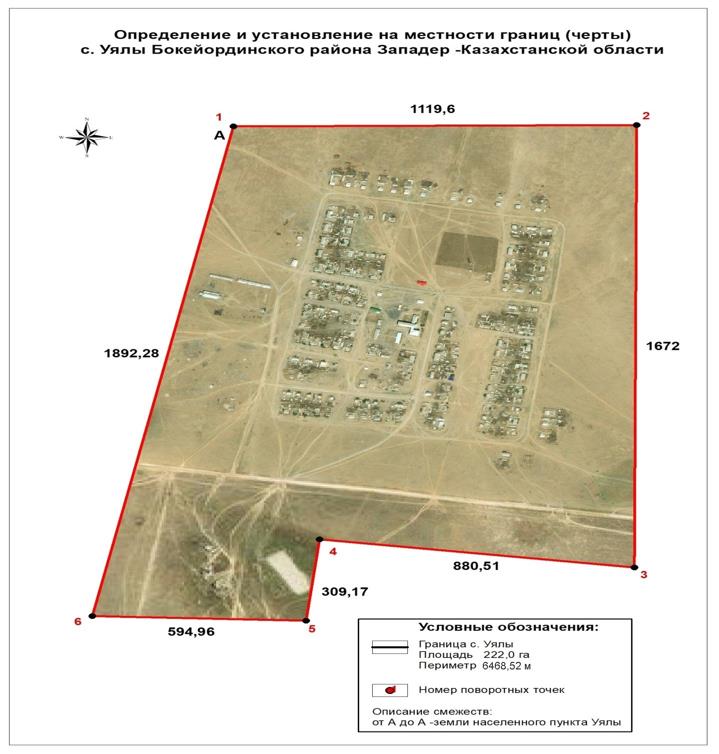 
					© 2012. РГП на ПХВ «Институт законодательства и правовой информации Республики Казахстан» Министерства юстиции Республики Казахстан
				
      Аким Бокейординского района

Н. Рахимжанов

      Председатель сессии Бокейординского районного
маслихата

Ж. Ашенов

      Секретарь маслихата

Е. Танатов
Приложение 1 к 
совместному постановлению 
акимата Бокейординского 
района от 8 декабря 2020 года 
№ 214 и решению маслихата 
Бокейординского района
от 8 декабря 2020 года № 48-8Приложение 2 к 
совместному постановлению 
акимата Бокейординского 
района от 8 декабря 2020 года 
№ 214 и решению маслихата 
Бокейординского района
от 8 декабря 2020 года № 48-8Приложение 3 к 
совместному постановлению 
акимата Бокейординского 
района от 8 декабря 2020 года 
№ 214 и решению маслихата 
Бокейординского района
от 8 декабря 2020 года № 48-8Приложение 4 к 
совместному постановлению 
акимата Бокейординского 
района от 8 декабря 2020 года 
№ 214 и решению маслихата 
Бокейординского района
от 8 декабря 2020 года № 48-8Приложение 5 к 
совместному постановлению 
акимата Бокейординского 
района от 8 декабря 2020 года 
№ 214 и решению маслихата 
Бокейординского района
от 8 декабря 2020 года № 48-8Приложение 6 к 
совместному постановлению 
акимата Бокейординского 
района от 8 декабря 2020 года 
№ 214 и решению маслихата 
Бокейординского района
от 8 декабря 2020 года № 48-8